 Kids First Coding & Robotics welcomes us to the world of programming and does learning fun!It is the ideal educational game for children from preschool to understand the basic logic of programming through scripts and story cards!Sammy is a very smart robot which children will love it!In our story, Sammy decides to go for a walk in the city and starts her little walk happy and joyful!https://vimeo.com/419403438     Α wall around city 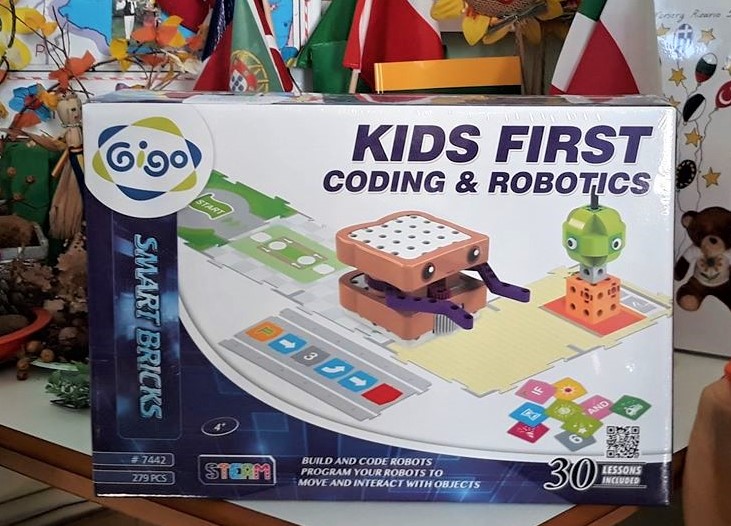 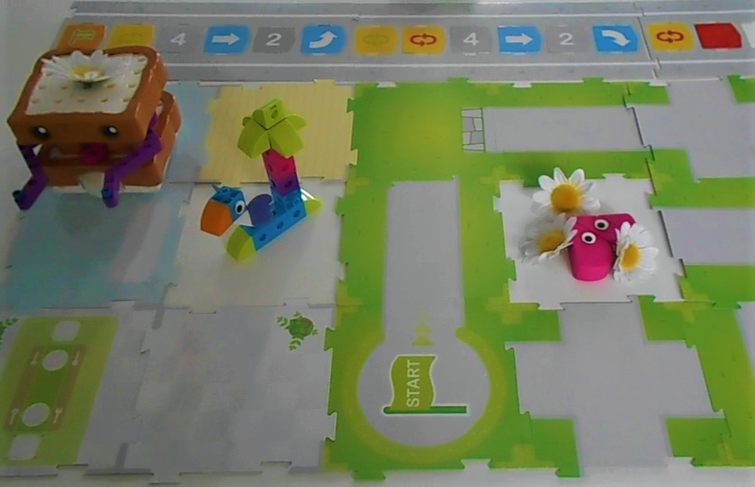 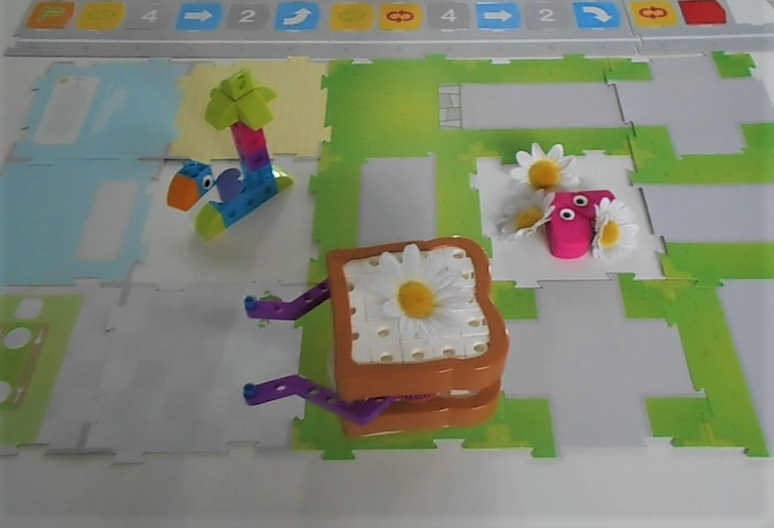 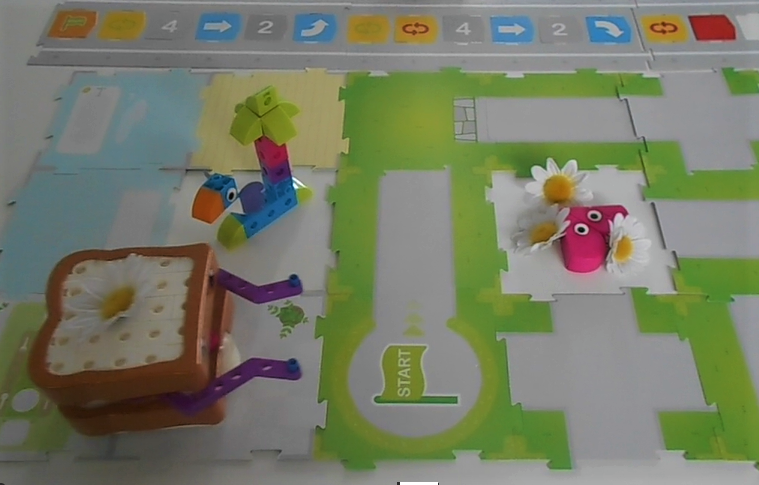 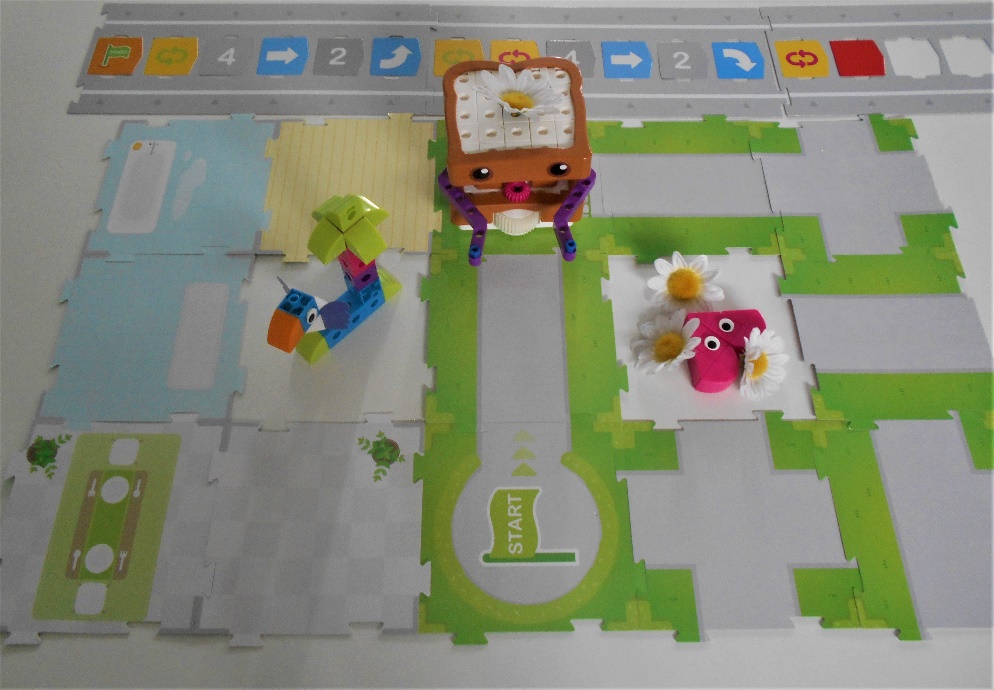 